Publicado en Granada el 25/04/2018 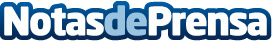 Los especialistas de Dipepsa recomiendan unas pautas concretas para superar el duelo por una pérdida"El duelo es una etapa que aparece cuando ocurre algo que interpretamos como una pérdida" destacan los profesionales de Dipepsa, resaltando que es una de las experiencias más duras que puede vivir una personaDatos de contacto:DipepsaNota de prensa publicada en: https://www.notasdeprensa.es/los-especialistas-de-dipepsa-recomiendan-unas Categorias: Medicina Sociedad Andalucia http://www.notasdeprensa.es